ABCDE1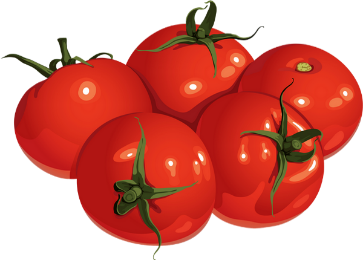 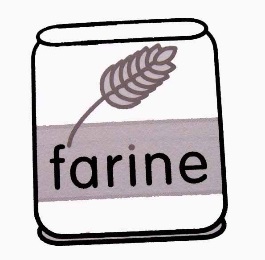 2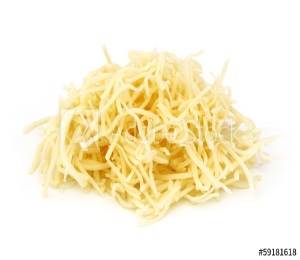 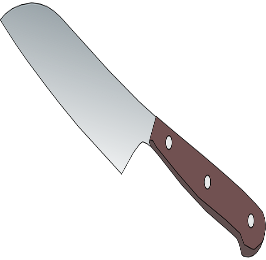 3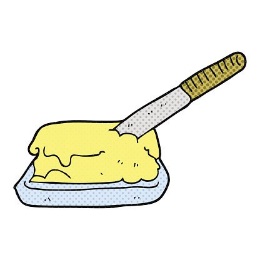 4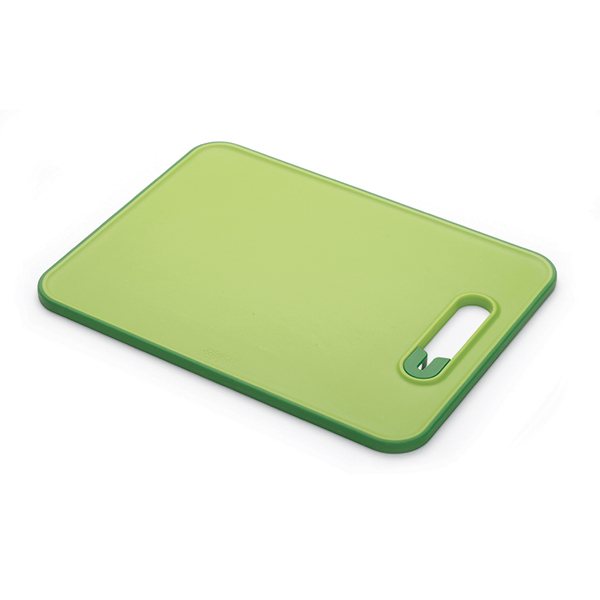 5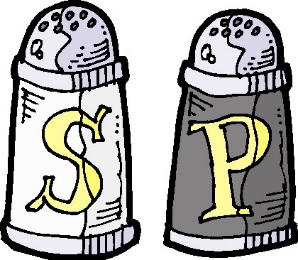 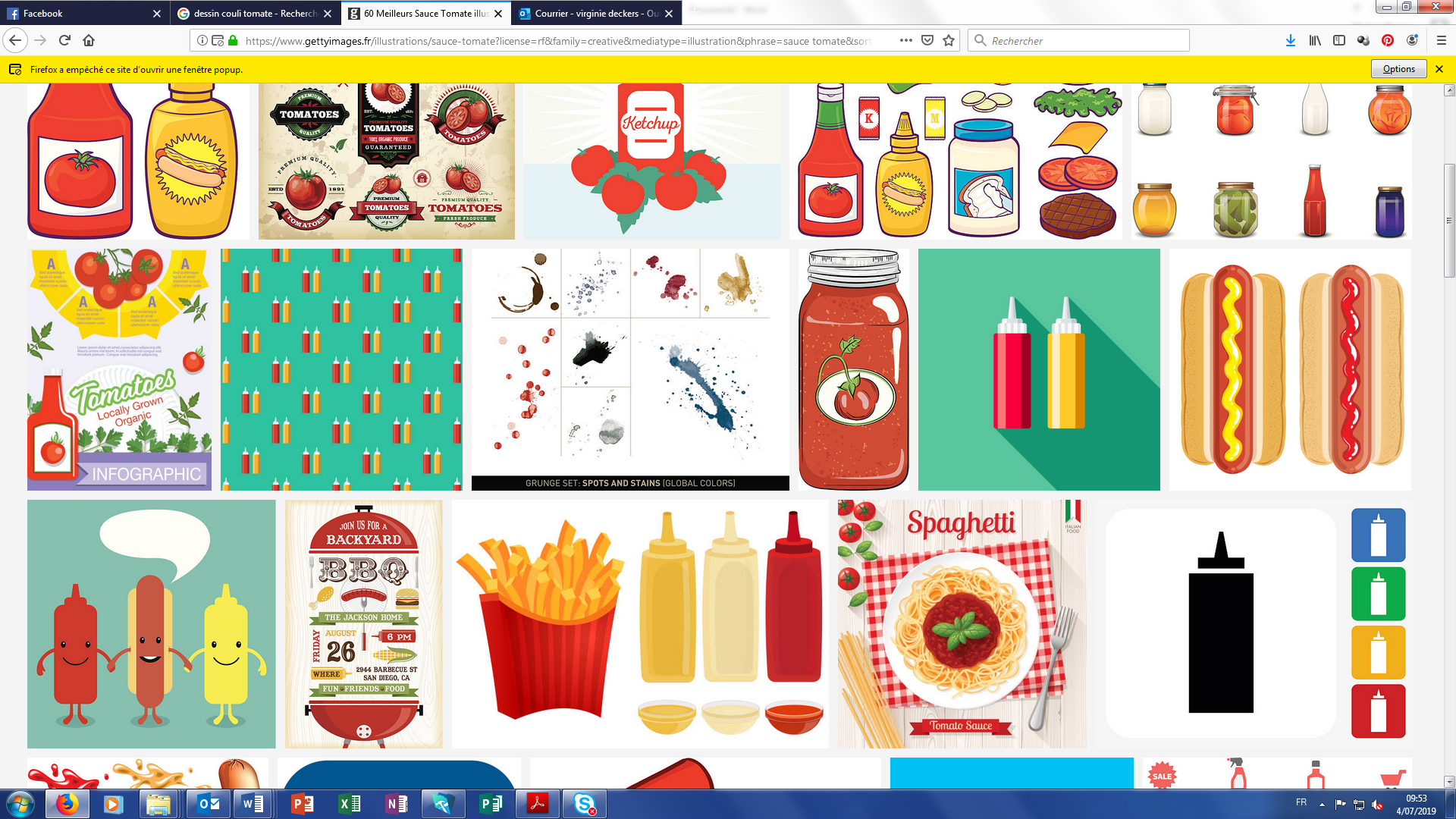 